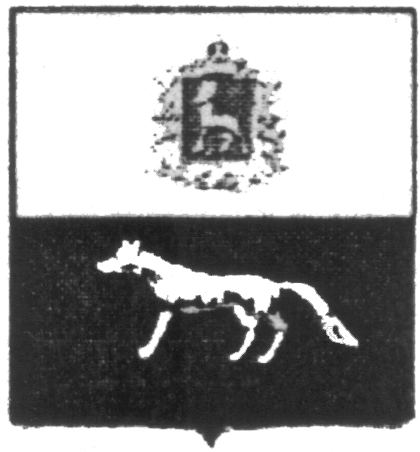       ПОСТАНОВЛЕНИЕ     от «30» декабря 2016г.                 № 53О внесении изменений в Приложение к постановлению администрации сельского поселения Воротнее муниципального района Сергиевский № 43 от 31.12.2015г. «Об утверждении муниципальной программы «Благоустройство территории сельского поселения Воротнее муниципального района Сергиевский» на 2016-2018гг.»В соответствии с Федеральным законом от 06.10.2003 № 131-ФЗ «Об общих принципах организации местного самоуправления в Российской Федерации» и Уставом сельского поселения Воротнее, в целях уточнения объемов финансирования проводимых программных мероприятий, Администрация сельского поселения Воротнее муниципального района Сергиевский  ПОСТАНОВЛЯЕТ:        1.Внести изменения в Приложение к постановлению Администрации сельского поселения Воротнее муниципального района Сергиевский № 43 от 31.12.2015г.   «Об утверждении муниципальной программы «Благоустройство территории сельского поселения Воротнее муниципального района Сергиевский» на 2016-2018гг.» (далее - Программа) следующего содержания:        1.1.В Паспорте Программы позицию «Объем финансирования» изложить в следующей редакции:         Планируемый общий объем финансирования Программы составит:  2910,52198 тыс. рублей (прогноз), в том числе:-средств местного бюджета – 2288,52198 тыс.рублей (прогноз):2016 год 586,50610 тыс. рублей;2017 год 840,99040 тыс. рублей;2018 год 861,02548 тыс. рублей.- средств областного бюджета – 622,00000 тыс.рублей (прогноз):2016 год 266,00000 тыс.рублей;2017 год 356,00000 тыс.рублей;2018 год 0,00 тыс.рублей.            1.2.В разделе программы «Срок реализации Программы и источники финансирования» абзац 3 изложить в следующей редакции:         Общий объем финансирования на реализацию Программы составляет 2910,52198 тыс. рублей, в том числе по годам: 	2016 год – 852,50610 тыс. рублей;	2017 год – 1196,99040 тыс. рублей;	2018 год – 861,02548 тыс. рублей.         1.3.Раздел Программы «Перечень программных мероприятий» изложить в следующей редакции:     2.Опубликовать настоящее Постановление в газете «Сергиевский вестник».    3.Настоящее Постановление вступает в силу со дня его официального опубликования.	Глава сельского поселения Воротнее муниципального района Сергиевский                                     А.И. Сидельников Наименование бюджетаНаименование мероприятийСельское поселение ВоротнееСельское поселение ВоротнееСельское поселение ВоротнееНаименование бюджетаНаименование мероприятийЗатраты на 2016 год, тыс.рублейЗатраты на 2017 год, тыс.рублейЗатраты на 2018 год, тыс.рублейМестный бюджетУличное освещение263,63900577,83400-Местный бюджетТрудоустройство безработных, несовершеннолетних (сезонно)216,69210129,28860-Местный бюджетТехнический сектор0,0059,76180-Местный бюджетУлучшение санитарно-эпидемиологического состояния территории13,9050017,10600-Местный бюджетБак. анализ воды---Местный бюджетПрочие мероприятия92,2700057,00000861,02548Местный бюджетИТОГО586,50610840,99040861,02548Областной бюджетСубсидия на решение вопросов местного значения266,00000356,00000-Областной бюджетИТОГО266,00000356,000000,00000            ВСЕГО            ВСЕГО852,506101196,99040861,02548